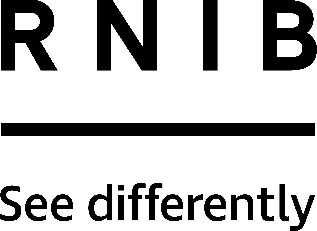 No-Spill Mug (DK144, DK144R and DK144Q)Thank you for purchasing from RNIB. For hygiene reasons this product is non-returnable unless faulty, or it can be returned within 14 days if unsuitable, in an unopened and as new condition. If, unfortunately the item is unsuitable and it meets the unopened and as new criteria, please contact us within 14 days of receipt to obtain your returns number. For further details and guidance on returning faulty items, please see the Terms and conditions of sale and How to contact RNIB sections of this instruction manual.Please retain these instructions for future reference. These instructions are also available in other formats. General descriptionThis twin wall insulated mug has a suction base, making it difficult to tip over if knocked by accident. Use on all flat and non-porous surfaces, such as desks or tables knowing that the clever grip-pad at the base will help reduce spillage occurrence. In order to lift the mug, ensure that you lift straight up. If you try to lift at an angle, in trying to stick to the table the mug may jerk away; causing the contents to spill.   Please note: For hygiene reasons this product cannot be returned unless faulty.DK144 – White DK144R – CoralDK144Q – Turquoise  OrientationBaseAt the base you will feel a flat surface that may move up as you touch it. This is the suction pad that stops the contents from spilling. Note: The pad at the base moves. This is how it functions. TopThe product comes with a flat topped lid which is removable for use as needed. Use this to reduce spillage potential when on the move and for security on tables in busy environments.Special WarningsAlways lift the mug vertically. Do not excessively pull/knock/draw/hit the product as it may cause damage.The mechanism is designed to move slightly to create the vacuum - which gives the mug its stability. To ensure optimum performance and to allow the mechanism to function correctly, when washing do not leave immersed in water and dry standing the right way up.Do not use metal cleaner (e.g. steel balls) on the product surface as it may cause damage.Do not use bleach, chlorine, abrasive and/or other harsh chemicals to clean this product.Wash all parts with warm soapy water before use. Always store with the lid removed for parts to dry completely.Keep out of reach of children when filled with hot liquids.If filling with boiling liquid, allow it to cool for at least three minutes before placing the lid on.Do not use in the microwave, oven or dishwasher.Do not place near a direct heat source.How to contact RNIBPhone: 0303 123 9999Email: shop@rnib.org.ukAddress: RNIB, Midgate House, Midgate, Peterborough PE1 1TNOnline Shop: shop.rnib.org.ukEmail for international customers: exports@rnib.org.uk Terms and conditions of saleThis product is guaranteed from manufacturing faults for two years from the date of purchase.  If you have any issues with the product and you did not purchase directly from RNIB then please contact your retailer in the first instance. These products are non-returnable unless faulty. For all faulty returns contact RNIB first to get a returns authorisation number to help us deal efficiently with your product return. For more RNIB products, please visit our website:www.rnib.org.uk/shopYou can request full terms and conditions from RNIB or view them online. Registered Charity No. 226227Date: September 2018.© RNIB